考前辅导操作流程说明考前辅导旨在帮助学习中心提升招生阶段服务品质，扩大招生范围，有效进行学生数据沉淀，做好招生服务工作。学生统一入学考试前进行辅导报名和权限开设后，关注“柠檬文才学堂”微信公众号，点击获取辅导验证码，在获取邀请码页面输入报名学校所在的省份、学校/机构、年级、专业以及证件号，点击确认获取到“邀请码”后，打开“柠檬文才学堂”APP，在设置那选择所在省份，在辅导页面输入获得的“邀请码”，点击登录，登录成功后即可进行辅导课程的学习。后期如果继续提升学历，可以重新验证，进行更高学历的相关辅导课程的学习。现列出考前辅导详细操作流程说明：（一）操作工具智能手机（安卓系统5.0、苹果系统8.0以上）柠檬文才学堂APP（安卓用户扫码下载，苹果用户在苹果商店搜索“柠檬文才学堂”即可下载）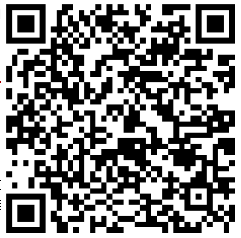 微信（用来关注微信公众号，获取考前辅导邀请码）（二）登录流程1.关注“柠檬文才学堂”微信公众号打开“柠檬文才学堂”APP，点击下放TAB页上辅导按钮，点击页面中部二维码，点击此处截图，二维码即可保存至相册，打开微信扫一扫功能，扫描保存的二维码，关注“柠檬文才学堂”公众号。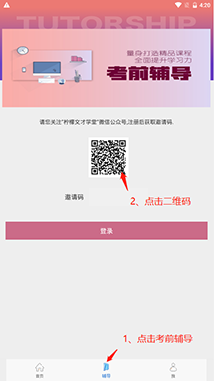 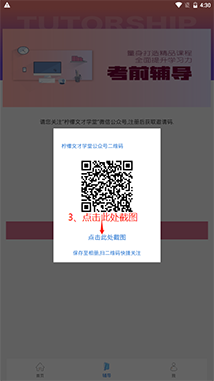 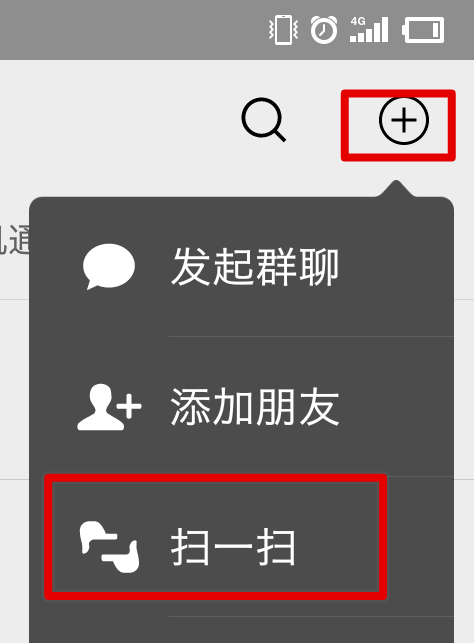 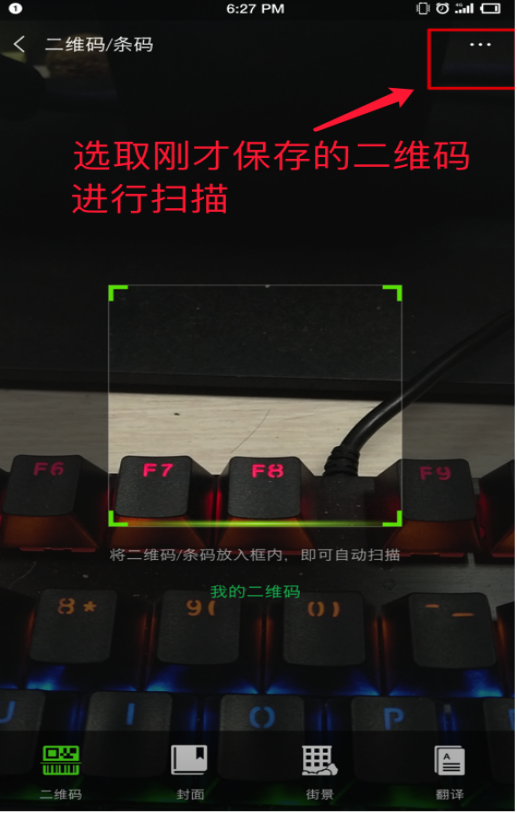 2.获取考前辅导邀请码     关注“柠檬文才学堂”公众号后，点击下方“考前辅导”→获取辅导验证码，在获取邀请码页面，输入“省份”“学校/机构”“年级”“专业”“证件号”必填项，点击“确认”，会显示“邀请码”，点击“复制”。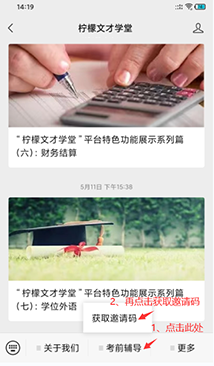 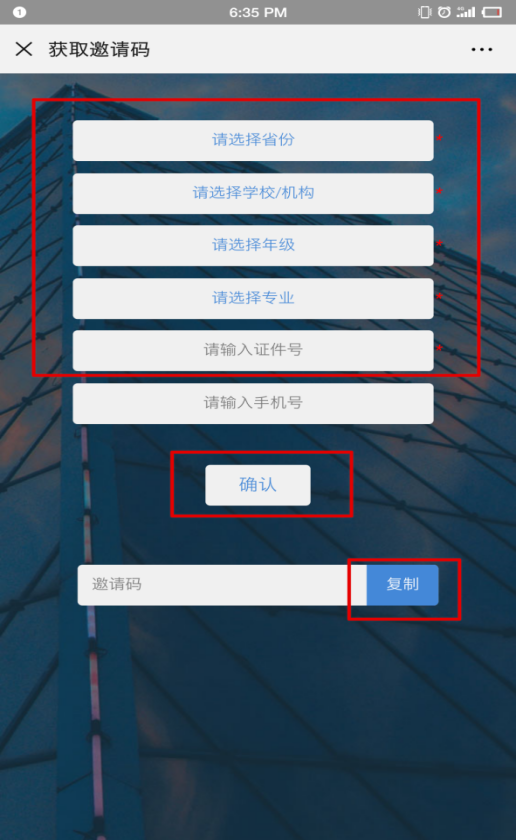 3.登录考前辅导复制“邀请码”后，打开柠檬文才学堂APP，先点击右下角的“我”，再点击右上角的设置图标，进入后选择所在省份。选择省份后，返回点击TAB页上的辅导按钮，在中部“邀请码”输入框中长按粘贴邀请码，点击登录，登录成功后即可进入学习界面进行学习相关课程。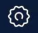 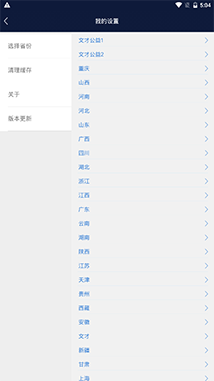 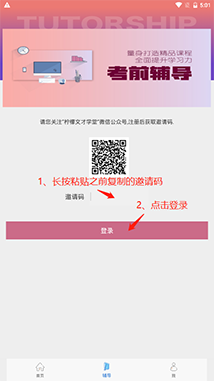 （三）使用介绍考前辅导学习阶段主要分为课程点播和题库练习两大模块。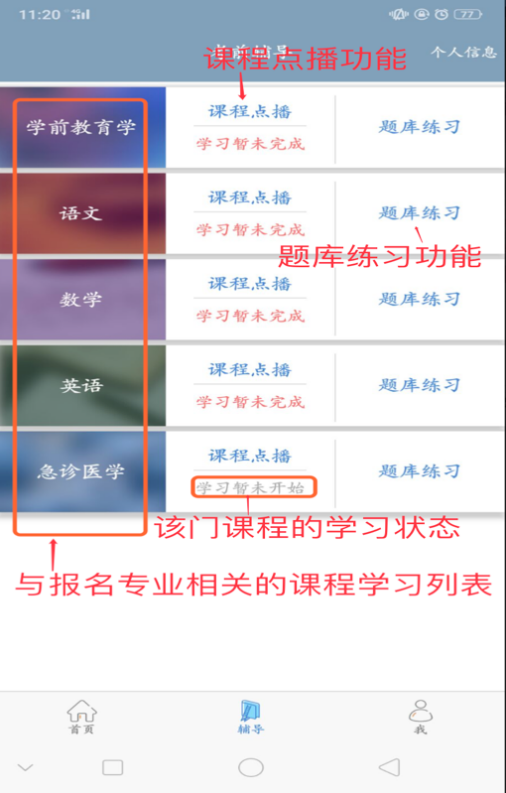 课程点播功能优质的视频课件资料，高清播放，支持用户在移动端上进行课件点播，显示播放记录，支持移动学习与PC学习同步。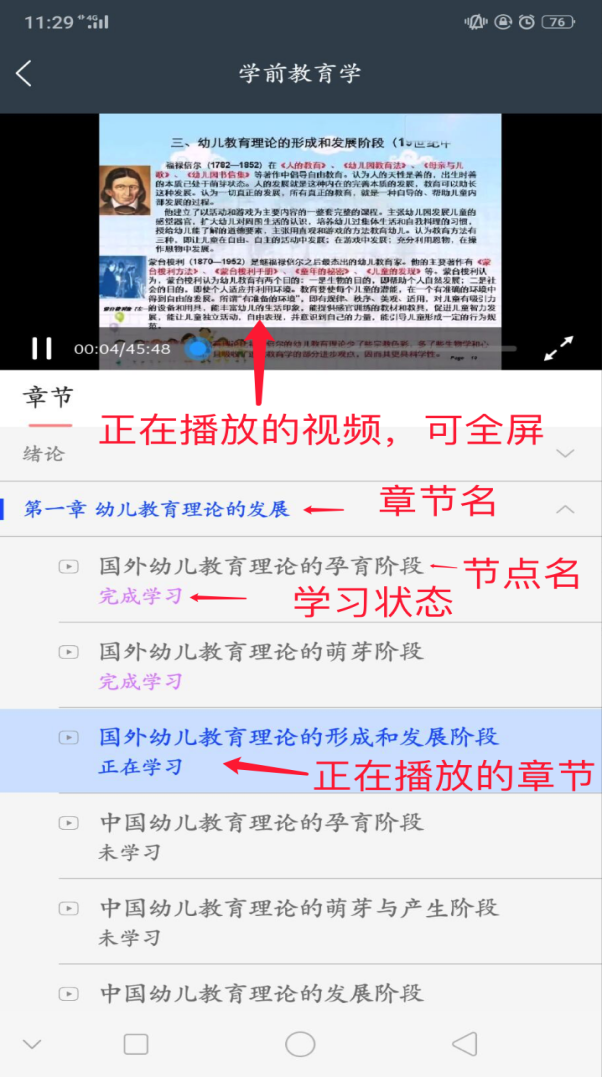 题库练习功能题库练习包括单选、多选、填空、简单、完型填空、阅读理解六大题型，左右滑动切换题目，支持错题重做，答案纠错等功能，并保存做题记录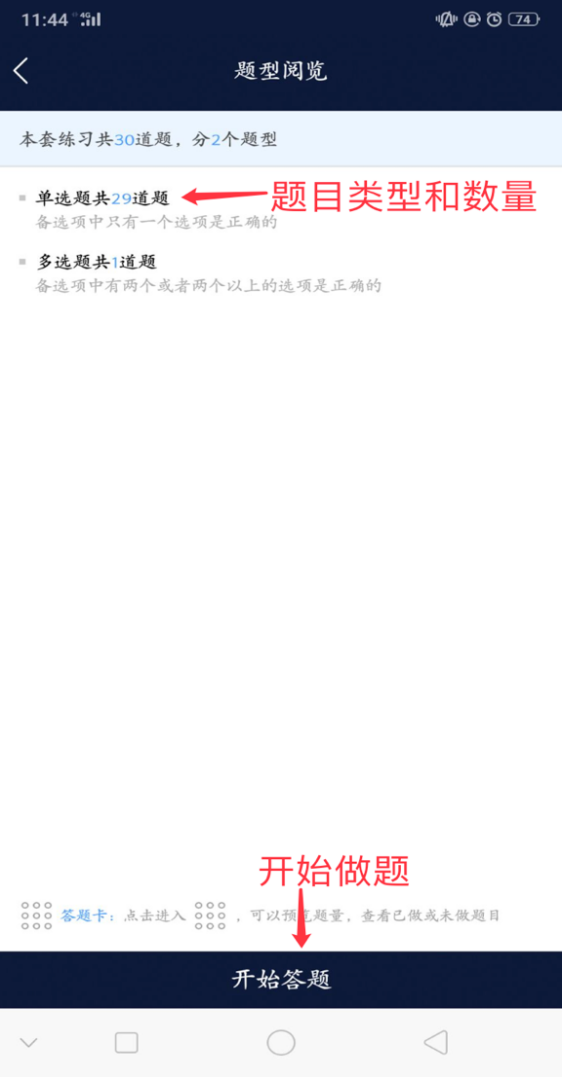 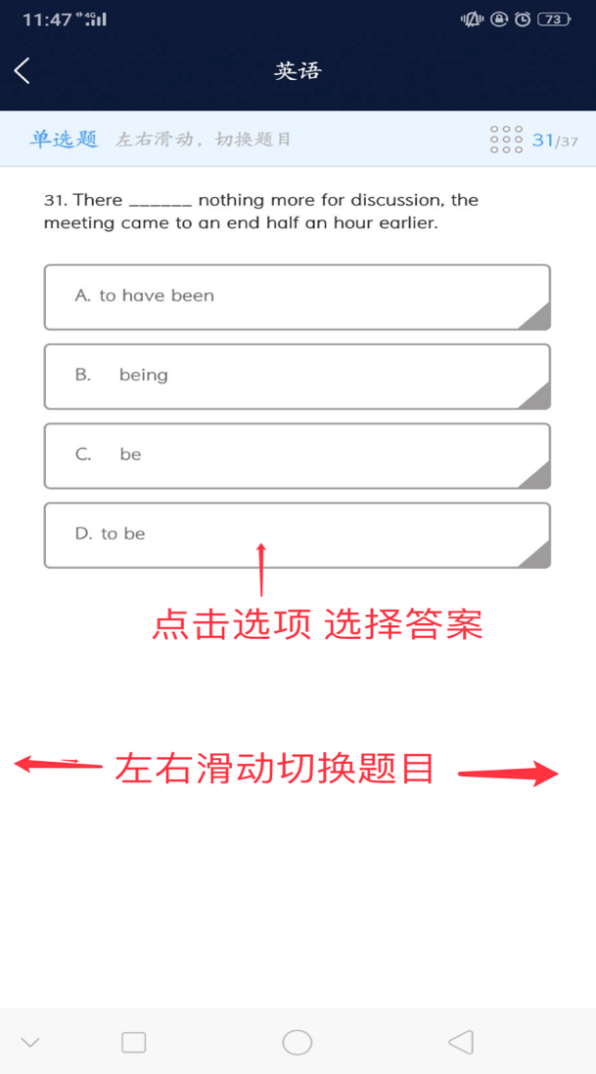 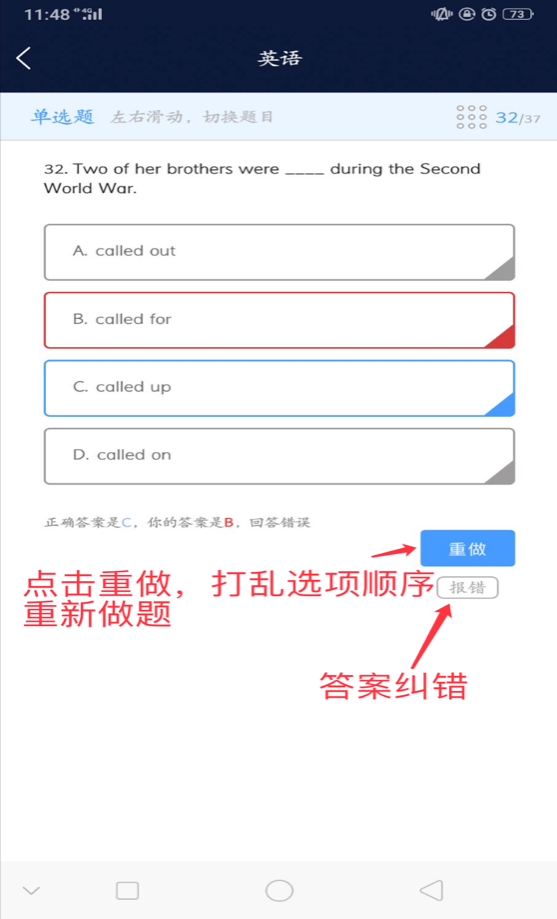 个人信息展示用户报名基本信息，以及退出功能。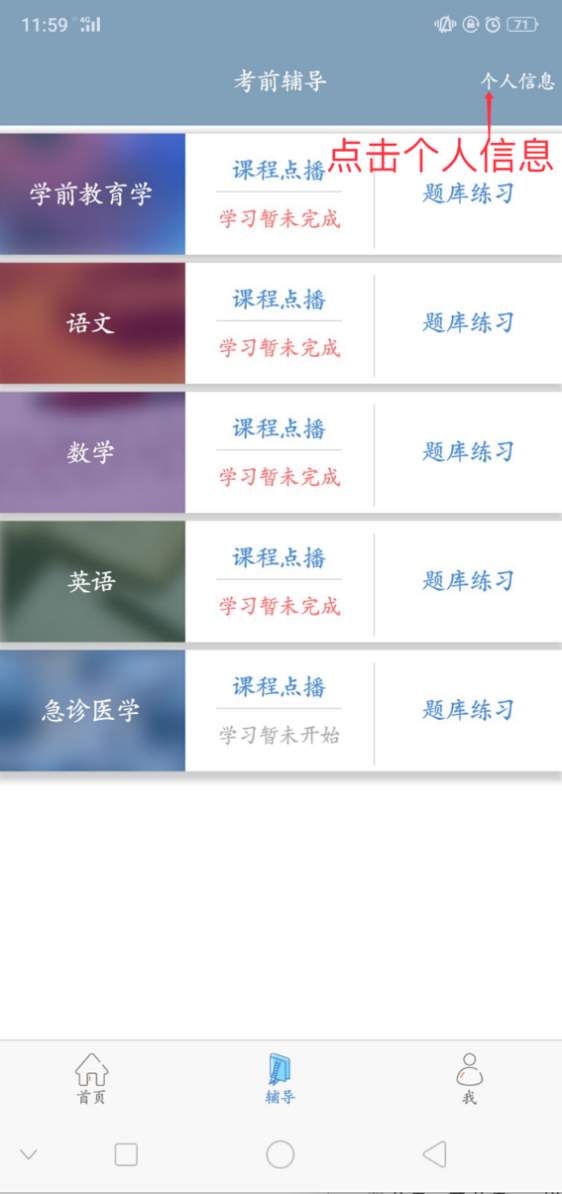 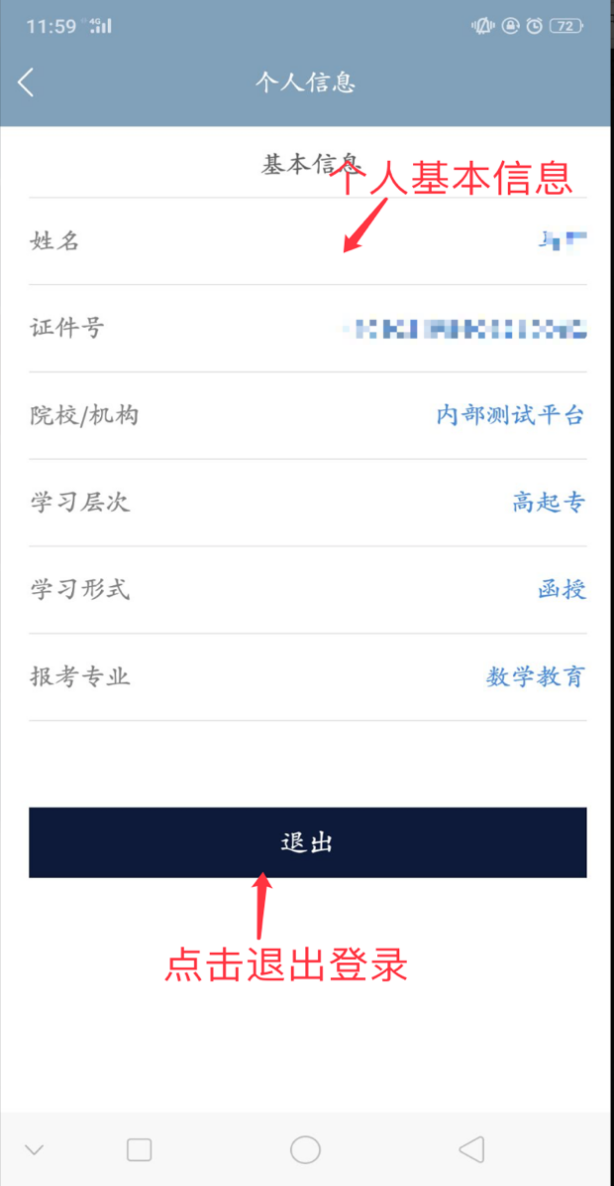 